Tulsa Retriever Club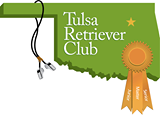 APPLICATION FOR MEMBERSHIP$20 Annual FeeCONTACT INFORMATIONNameStreet AddressCity, State, ZipContact Phone NumberEmail AddressMEMBERSHIP TYPEMembership is open to all persons sixteen (16) years of age or older who subscribe to the purposes and objectives of the Tulsa Retriever Club.  Membership is based on the following:Voting Member – A voting member is a paid member that is in good standing with the TRC and AKC, is sixteen (16) years of age or older and has accumulated eight (8) points towards voting privileges.  Voting points are accumulated by attending TRC regular monthly meetings (one (1) point per meeting) and/or working at a TRC licensed event (two (2) points per day).  A total of eight (8) points are required to be a voting member. Associate Member – An associate member is a paid member in good standing with the TRC and AKC, is sixteen (16) years of age or older, is entitled to all club privileges except voting and/or holding an officer’s position.  Associate members will become voting members immediately upon satisfying the Voting Member requirements.Voting Member _______________                                       Associate Member _______________AGREEMENT AND SIGNATUREAGREEMENT AND SIGNATUREI understand that upon acceptance of my application by the Tulsa Retriever Club Board of Directors that I will be sent a copy of the Constitution and By-Laws.  I agree that I will abide by the Constitution and By-Laws at all sanctioned TRC events and/or meetings or my membership can be revoked.  I understand that upon acceptance of my application by the Tulsa Retriever Club Board of Directors that I will be sent a copy of the Constitution and By-Laws.  I agree that I will abide by the Constitution and By-Laws at all sanctioned TRC events and/or meetings or my membership can be revoked.  SignatureDateFor TRC Office Use OnlyFor TRC Office Use OnlyFor TRC Office Use OnlyFor TRC Office Use OnlyDate Ap ReceivedSecretary Signature